In words:Applicant Signature:						Authorized Signature:BDBL Securities Limited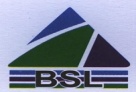 (Client Copy)      		        TREC- DSE- 020 and CSE-078                 		           Date:Name of the Security…………………………………Total Amount Received………………………………..In words…………………………………………………………………………………………………………No of Application…………Customer IDs:… …………………………………………………………………Received by:					Checked by:				Verified by:BDBL Securities Limited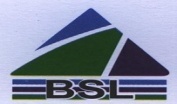 TREC- DSE -020 and CSE- 078Office Copy BDBL Securities LimitedTREC- DSE -020 and CSE- 078Office Copy BDBL Securities LimitedTREC- DSE -020 and CSE- 078Office Copy BDBL Securities LimitedTREC- DSE -020 and CSE- 078Office Copy BDBL Securities LimitedTREC- DSE -020 and CSE- 078Office Copy BDBL Securities LimitedTREC- DSE -020 and CSE- 078Office Copy BDBL Securities LimitedTREC- DSE -020 and CSE- 078Office Copy Name of Company:   Desh General Insurance Company LimitedName of Company:   Desh General Insurance Company LimitedName of Company:   Desh General Insurance Company Limited Date: 14/02/2021-18/02/2021 Date: 14/02/2021-18/02/2021 Date: 14/02/2021-18/02/2021 Date: 14/02/2021-18/02/2021Contact Person:Contact Person:Mob:Mob:Mob:Mob:SL NoCode NoNameShare Qty.Per share priceTotal TakaSignature 01500105010 02500105010 03500105010 04500105010 05500105010 06500105010 07500105010 08500105010 09500105010 10500105010 11500105010 12500105010 13500105010 14500105010 15500105010 16500105010 17500105010 18500105010 19500105010 20500105010 21500105010 22500105010 23500105010 24500105010 25500105010TotalTotalTotal